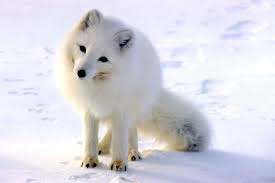 Moi Mili!Arktyka to z pewnością niezwykły i ciekawy kawałek naszej planety. Tam też zamieszkują okazałe zwierzęta dla których mroźny klimat, pokryty lodem i śniegiem jest idealny. Niestety wiele z tych pięknych gatunków zagrożonych jest wymarciem ze względu na zmiany klimatyczne. Warto więc się przyjrzeć im bliżej i poznać nieco dokładniej by dostrzec ich wyjątkowość. Regulamin konkursu: Organizator: 	świetlica w Szkole Podstawowej nr 1 im. Janusza Korczaka w Komornikach.Adresaci:	uczniowie klas  I – III oraz IV – VIII uczęszczający do świetlicy szkolnej. Cele: zachęcanie dzieci do bycia świadomym obserwatorem świata przyrody; zwrócenie uwagi na gatunki zwierząt zamieszkujących tereny Arktyki, zwłaszcza te, które są zagrożone wymarciem ze względu na zmiany klimatyczne;poszerzenie wiadomości na temat roli, jaką odgrywają dzikie zwierzęta w okolicach koła podbiegunowego; rozwijanie talentów plastycznych; wymiana doświadczeń międzyświetlicowych na terenie gminy Komorniki.Format i technika wykonania pracy: format A3, A4 lub A5; praca płaska, wykonana w dowolnej technice plastycznej przedstawiająca wybrane zwierzę żyjące na Arktyce. Warunki uczestnictwa: praca powinna zawierać metryczkę: imię i nazwisko autora pracy, wiek, klasę, nazwę szkoły oraz imię i nazwisko nauczyciela – wychowawcy świetlicy;praca powinna zawierać tytuł - nazwę zwierzęcia, wydrukowaną na komputerze i umieszczoną w dolnym, lewym rogu „strony głównej” pracy;przystąpienie przez ucznia do konkursu jest jednoznaczne ze zgodą rodzica/opiekuna prawnego na udział dziecka w nim oraz umieszczenie pracy wraz z podaniem imienia, nazwiska, klasy, szkoły do której uczeń uczęszcza na stronie internetowej organizatora konkursu – zgodę należy wydrukować i podpisaną dołączyć do pracy;każda szkoła może zgłosić do konkursu max. 8 prac wykonanych samodzielnie przez uczniów.  Czas trwania: 			09.01. – 26.01.2023 r.  prace należy dostarczyć do dnia 26.01.2023 r. (czwartek) osobiście lub pocztą na adres: Szkoła Podstawowa nr 1 im. Janusza Korczaka, ul. Staszica 25, 62-052 Komorniki z dopiskiem „Konkurs międzyświetlicowy „Arktyczne zwierzęta” – Danuta Rozbicka”;rozstrzygnięcie i ogłoszenie wyników konkursu nastąpi 13.02.2023 roku (poniedziałek) na stronie internetowej szkoły. Nagrody i dyplomy zostaną laureatom dostarczone do szkół osobiście;w razie jakichkolwiek pytań lub wątpliwości dotyczących regulaminu konkursu proszę                              o kontakt pod numerem telefonu 505-832-293 – Danuta Rozbicka organizatorka konkursu. 